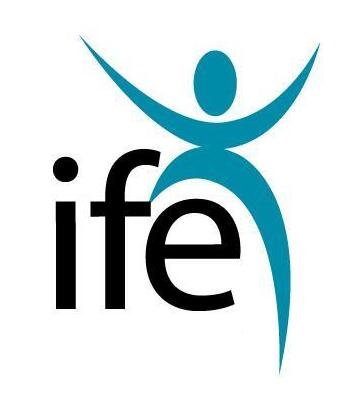 Institute of Faith EducationArchdiocese of BrisbaneRegistered Training Organisation | Provider No. 31402 ABN 25 328 758 007www.ife.qld.edu.au GPO Box 282 | BRISBANE Q 4001 | E ife@bne.catholic.net.au |P 07 3336 9167 | F 07 3336 9177Foundations 2018 Enrolment FormCertificate IV in Christian Ministry and Theology (10433NAT)GENERAL INFORMATIONApart from enrolling in this course to gain Accreditation to Teach Religious Education in a Catholic school, what interests you about this course?     Are you a Catholic? 	 Yes      No: which faith tradition do you identify with?       Are you a registered teacher in Queensland?   Yes     No Are you currently teaching in: 	 a Catholic school       the State system      currently not teachingAre you currently teaching in a:	 Primary school      Secondary schoolWhich school are you currently teaching in? [school name/suburb:]       How many years teaching experience have you had?       Are you a pre-service teacher?     Yes     NoWhich university are you studying at?       When will you graduate?      How did you hear about the course?UNIQUE STUDENT IDENTIFIER (USI)From 1 January 2015, we, the Institute of Faith Education, can be prevented from issuing you with a nationally recognised VET qualification or statement of attainment when you complete your course if you do not have a Unique Student Identifier (USI). If you have not yet obtained a USI you can apply for it directly at http://www.usi.gov.au/create-your-USI/ on computer or mobile device. Please note that if you would like to specify your gender as ‘other’ you will need to contact the USI Office for assistance.Enter your USI numberPERSONAL DETAILSEnter your full name *Please write the name that you used when you applied for your Unique Student Identifier (USI), including any middle names.Enter your birth date Gender (Tick one box only)Enter your contact detailsWhat is your usual residential address?Please provide the physical address (street number and name not post office box) where you usually reside rather than any temporary address at which you reside for training, work or other purposes before returning to your home. If you are from a rural area use the address from your state or territory’s ‘rural property addressing’ or ‘numbering’ system as your residential street address. Building/property name is the official place name or common usage name for an address site, including the name of a building, Aboriginal community, homestead, building complex, agricultural property, park or unbounded address site.What is your postal address? (if different from above)LANGUAGE AND CULTURAL DIVERSITYIn which country were you born?Do you speak a language other than English at home? 
(If more than one language, indicate the one that is spoken most often)Are you Aboriginal or Torres Strait Islander? (For persons of both Aboriginal and Torres Strait Islander origin, mark both ‘Yes’ boxes)DISABILITYDo you consider yourself to have a disability, impairment or long-term condition?If you indicated the presence of a disability, impairment or long-term condition, please select the area(s) in the following list. (You may indicate more than one area) SCHOOLINGWhat is your highest completed school level? (Tick one box only)If you are currently enrolled in secondary education, the Highest school level completed refers to the highest school level you have actually completed and not the level you are currently undertaking. For example, if you are currently in Year 10 the Highest school level completed is Year 9.In which year did you complete that school level?Are you still attending secondary school?PREVIOUS QUALIFICATIONS ACHIEVEDHave you SUCCESSFULLY completed any of the following qualifications?If YES, tick ANY applicable boxesEMPLOYMENTOf the following categories, which BEST describes your current employment status? (Tick ONE box only)For casual, seasonal, contract and shift work, use the current number of hours worked per week to determine whether full time (35 hours or more per week) or part-time employed (less than 35 hours per week).STUDY REASONOf the following categories, select the one which BEST describes the main reason you are undertaking this course/traineeship/apprenticeship (Tick ONE box only)PRIVACY STATEMENT & LEARNER DECLARATIONPrivacy NoticeUnder the Data Provision Requirements 2012, the Institute of Faith Education is required to collect personal information about you and to disclose that personal information to the National Centre for Vocational Education Research Ltd (NCVER).Your personal information (including the personal information contained on this enrolment form and your training activity data) may be used or disclosed by the Institute of Faith Education for statistical, regulatory and research purposes. The Institute for Faith Education may disclose your personal information for these purposes to third parties, including:School – if you are a secondary student undertaking VET, including a school-based apprenticeship or traineeship;Employer – if you are enrolled in training paid by your employer; Commonwealth and State or Territory government departments and authorised agencies;NCVER;Organisations conducting student surveys; andResearchers.Personal information disclosed to NCVER may be used or disclosed for the following purposes:Issuing statements of attainment or qualification, and populating authenticated VET transcripts;facilitating statistics and research relating to education, including surveys;understanding how the VET market operates, for policy, workforce planning and consumer information; andadministering VET, including programme administration, regulation, monitoring and evaluation.You may receive an NCVER student survey which may be administered by an NCVER employee, agent or third party contractor. You may opt out of the survey at the time of being contacted. NCVER will collect, hold, use and disclose your personal information in accordance with the Privacy Act 1988 (Cth), the VET Data Policy and all NCVER policies and protocols (including those published on NCVER’s website at www.ncver.edu.au).Student Declaration and ConsentI declare that the information I have provided to the best of my knowledge is true and correct.I consent to the collection, use and disclosure of my personal information in accordance with the Privacy Notice above.I affirm I have read and understood the learner information detailed within the IFE Course Handbook which sets out the conditions of my enrolment in this course. I have read and understood the privacy policy as detailed on the IFE website and explained in the IFE Course Handbook.I understand that from time to time, the IFE may take photographs of learners for recording and promotional purposes and I agree that my photo may be used for these purposes. Note: If you do not wish your photo to be taken and/or used for these purposes, your wishes in this regard will be respected. Please inform the IFE in writing if you do not consent to your photo being used for recording or promotional purposes.By signing this form, I understand and accept the conditions of my enrolment into this course.2018 UNIT REGISTRATIONUnit 1 – Learning and Teaching in a Catholic ContextUnit 2 – Scripture in the Classroom Unit 3 – Spirituality in the ClassroomUnit 4 – Catholic Thinking in the ClassroomAre you enrolling to complete the FULL qualification? Yes  No – which Units do you want to complete:  Unit 1     Unit 2     Unit 3     Unit 4WORKSHOP VENUES AND TIMESSELECT YOUR UNITS FOR 2018 
There are two to three workshops for each unit. You need to register to attend EACH workshop for the unit. SUBMIT COMPLETED AND SIGNED ENROLMENT FORMS TO: Institute of Faith EducationEmail: ife@bne.catholic.net.au | Post: GPO Box 282, Brisbane Q 4001 | Fax: 07 3336 9177IFE websiteBrisbane Catholic Education (BCE)Brisbane Catholic Education (BCE)IFE Course FlyerDiocesan Catholic Education OfficeDiocesan Catholic Education OfficeWord of mouth – schoolOther – please stateSurname*TitleGiven name*Middle name*DayMonthYear Male  Female  OtherMobile No. Alternative phone No.Email addressBuilding/property nameFlat/Unit detailsStreet or lot number (e.g. 205 or Lot 118)Street nameSuburb, locality or townState/TerritoryPostcodeBuilding/property nameFlat/Unit detailsStreet or lot number (e.g. 205 or Lot 118)Street namePostal delivery information (e.g. PO Box 254)Suburb, locality or townState/TerritoryPostcode Australia Other – please specify  No, English only   No, English only   Yes, other – please specify No Yes, Aboriginal Yes, Torres Strait Islander Yes  Yes  NoGo to question 13Hearing/deafAcquired brain impairmentPhysicalVisionIntellectualMedical conditionLearningOtherMental illnessYear 12 or equivalentYear 11 or equivalentYear 10 or equivalentYear 9 or equivalentYear 8 or belowNever attended schoolNever completed any primary or secondary level education – go to question 15 Yes No Yes No (go to question 18)Bachelor degree or higher degreeAdvanced diploma or associate degreeDiploma (or associate diploma)Certificate IV (or advanced certificate/technician)Certificate III (or trade certificate)Certificate IICertificate I Other education (including certificates or overseas qualifications not listed above)Full-time employeeEmployed – unpaid worker in a family businessPart-time employeeUnemployed – seeking full-time workSelf employed – not employing othersUnemployed – seeking part-time workSelf employed – employing othersNot employed – not seeking employmentTo get a jobTo develop my existing businessTo start my own business To try for a different careerTo get a better job or promotionIt was a requirement of my jobI wanted extra skills for my jobTo get into another course of studyFor personal interest or self-developmentOther reasonsStudent Signature:DATEParent/Guardian Signature*Date*Parental/guardian consent is required for all students under the age of 18*Parental/guardian consent is required for all students under the age of 18*Parental/guardian consent is required for all students under the age of 18*Parental/guardian consent is required for all students under the age of 18LOCATIONVenuesTimesBRISBANEFr Bernard O'Shea Inservice Centre, 19 Lovedale Street, Wilston9:00am – 3.00pmMACKAYSt Patrick’s College, 2 Gregory Street, Mackay9:00am – 3.00pmTOWNSVILLETownsville Catholic Education Office, 2 Gardenia Avenue, Kirwan9:00am – 3.00pmMOUNT ISATBC9:00am – 3.00pmLOCATIONUNIT 1 WORKSHOPSUNIT 2 WORKSHOPSUNIT 3 WORKSHOPSUNIT 4 WORKSHOPSBRISBANE UNIT 1Workshop 1:  7-MarWorkshop 2:  8-Mar UNIT 2Workshop 1: 9-AprWorkshop 2: 10-AprWorkshop 3: 2-Jun UNIT 3Workshop 1: 18-JulWorkshop 2: 19-Jul UNIT 4Workshop 1: 3-OctWorkshop 2: 4-OctWorkshop 3: 3-NovMACKAY UNIT 1Workshop 1: 22-FebWorkshop 2: 23-Feb UNIT 2Workshop 1: 26-AprWorkshop 2: 27-AprWorkshop 3: 15-Jun UNIT 3Workshop 1: 26-JulWorkshop 2: 27-Jul UNIT 4Workshop 1: 18-OctWorkshop 2: 19-OctWorkshop 3: 23-NovTOWNSVILLE UNIT 1Workshop 1: 17-FebWorkshop 2: 18-Feb UNIT 2Workshop 1: 3-AprWorkshop 2: 4-AprWorkshop 3: 26-May UNIT 3Workshop 1: 3-JulWorkshop 2: 4-Jul UNIT 4Workshop 1: 13-OctWorkshop 2: 14-OctWorkshop 3: 10-NovMOUNT ISA UNIT 1Workshop 1: 3-MarWorkshop 2: 4-Mar UNIT 2Workshop 1: 21-Apr Workshop 2: 22-AprWorkshop 3: 9-Jun UNIT 3Workshop 1: 14-JulWorkshop 2: 15-Jul UNIT 4Workshop 1: 27-OctWorkshop 2: 28 OctWorkshop 3: 1-Dec